IcelandIcelandIcelandJune 2024June 2024June 2024June 2024SundayMondayTuesdayWednesdayThursdayFridaySaturday12345678The Seamen’s Day910111213141516171819202122Icelandic National Day2324252627282930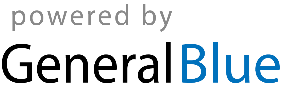 